Наименование учреждения: ГУ СОШ № 5ФИО: Оспанова Раушангуль БалгашевнаДолжность: учитель информатикиСтаж работы: 6 летКатегория: перваяПредмет: информатикаТема: «Алгоритмы и их исполнители»Класс: 6Тема:  Алгоритмы и их исполнители. Тема:  Алгоритмы и их исполнители. Тема:  Алгоритмы и их исполнители. Тема:  Алгоритмы и их исполнители. Тема:  Алгоритмы и их исполнители. Цель урока: Цель урока: Закрепить понятие алгоритма как одного из основных понятий информатики.Дать определение исполнителя, системы команд исполнителя.Систематизировать представления об исполнителях.Отработать навыки решения простейших алгоритмических задачЗакрепить понятие алгоритма как одного из основных понятий информатики.Дать определение исполнителя, системы команд исполнителя.Систематизировать представления об исполнителях.Отработать навыки решения простейших алгоритмических задачЗакрепить понятие алгоритма как одного из основных понятий информатики.Дать определение исполнителя, системы команд исполнителя.Систематизировать представления об исполнителях.Отработать навыки решения простейших алгоритмических задачОжидаемый результатОжидаемый результатПонятия алгоритма и исполнителя, и составлять алгоритмы для простых задач линейного типа.способствовать развитию алгоритмического и логического мышления, творческой активности учащихся, интереса к предмету, умения планировать последовательность действий для достижения поставленной цели;Понятия алгоритма и исполнителя, и составлять алгоритмы для простых задач линейного типа.способствовать развитию алгоритмического и логического мышления, творческой активности учащихся, интереса к предмету, умения планировать последовательность действий для достижения поставленной цели;Понятия алгоритма и исполнителя, и составлять алгоритмы для простых задач линейного типа.способствовать развитию алгоритмического и логического мышления, творческой активности учащихся, интереса к предмету, умения планировать последовательность действий для достижения поставленной цели;Тип урока:Тип урока:Усвоение новых знаний и формирования умений.Усвоение новых знаний и формирования умений.Усвоение новых знаний и формирования умений.Методы работы:Методы работы:Объяснительно-иллюстративный, контроля, частично-поисковый, практической деятельности.Объяснительно-иллюстративный, контроля, частично-поисковый, практической деятельности.Объяснительно-иллюстративный, контроля, частично-поисковый, практической деятельности.Деятельность учителяДеятельность учителяДеятельность обучающихсяНаглядности3 мин.I. Организационный момент. Приветствие учеников. Для создания психологической атмосферы  игра «Путаница».I. Организационный момент. Приветствие учеников. Для создания психологической атмосферы  игра «Путаница».Ученики делятся на группы. Осмысливают поставленную цель.10 мин.II. Проверка пройденного материала. По методу  «Ромашка Блума»осуществляется проверка домашней работы.II. Проверка пройденного материала. По методу  «Ромашка Блума»осуществляется проверка домашней работы.Демонстрируют свои знания, умения по домашней работе.Разноуровневыекарточки15 мин.III. Актуализация знанийПостановка цели урока. Мотивация изучения материала.https://youtu.be/5x-w2_PeXRQ (просмотр видео 7 мин). А теперь посмотрите на экран перед нами первая достопримечательность Алгоритма с сайта Bilimland. 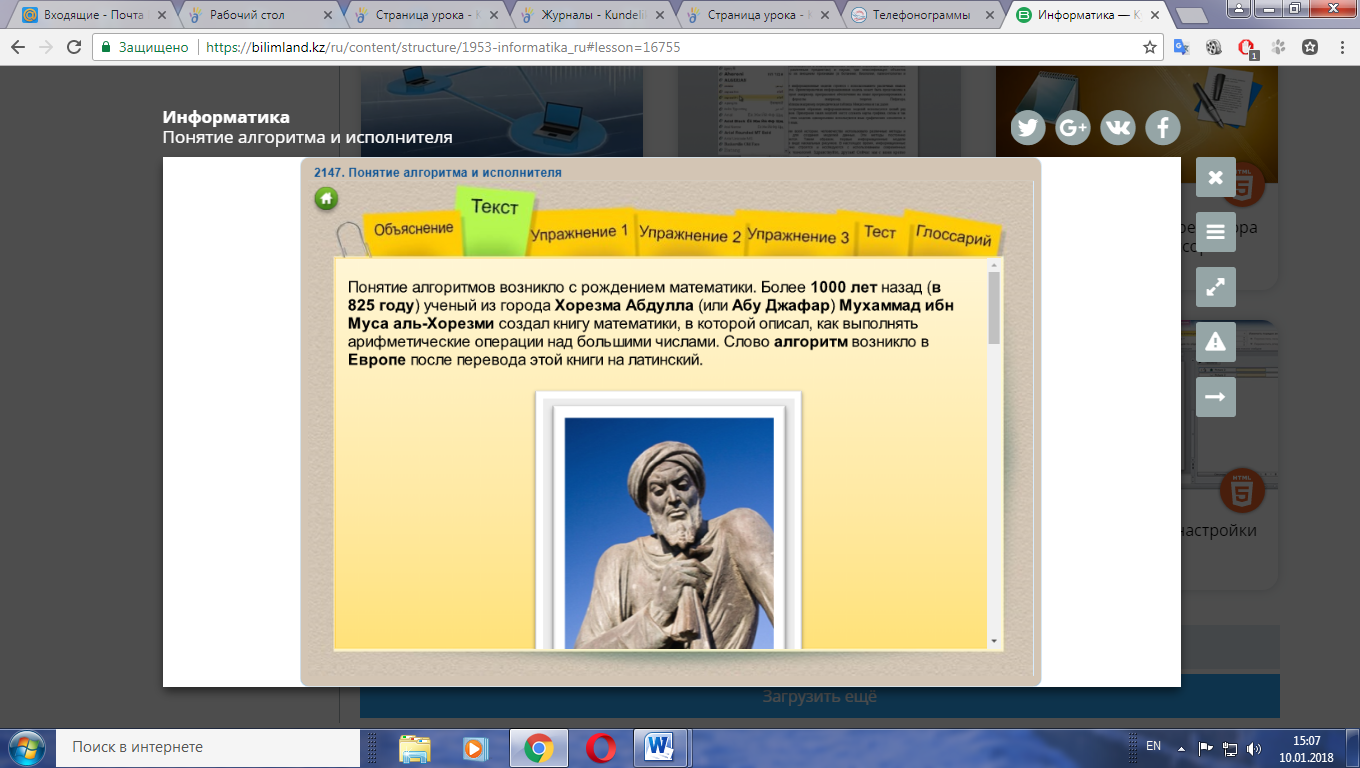 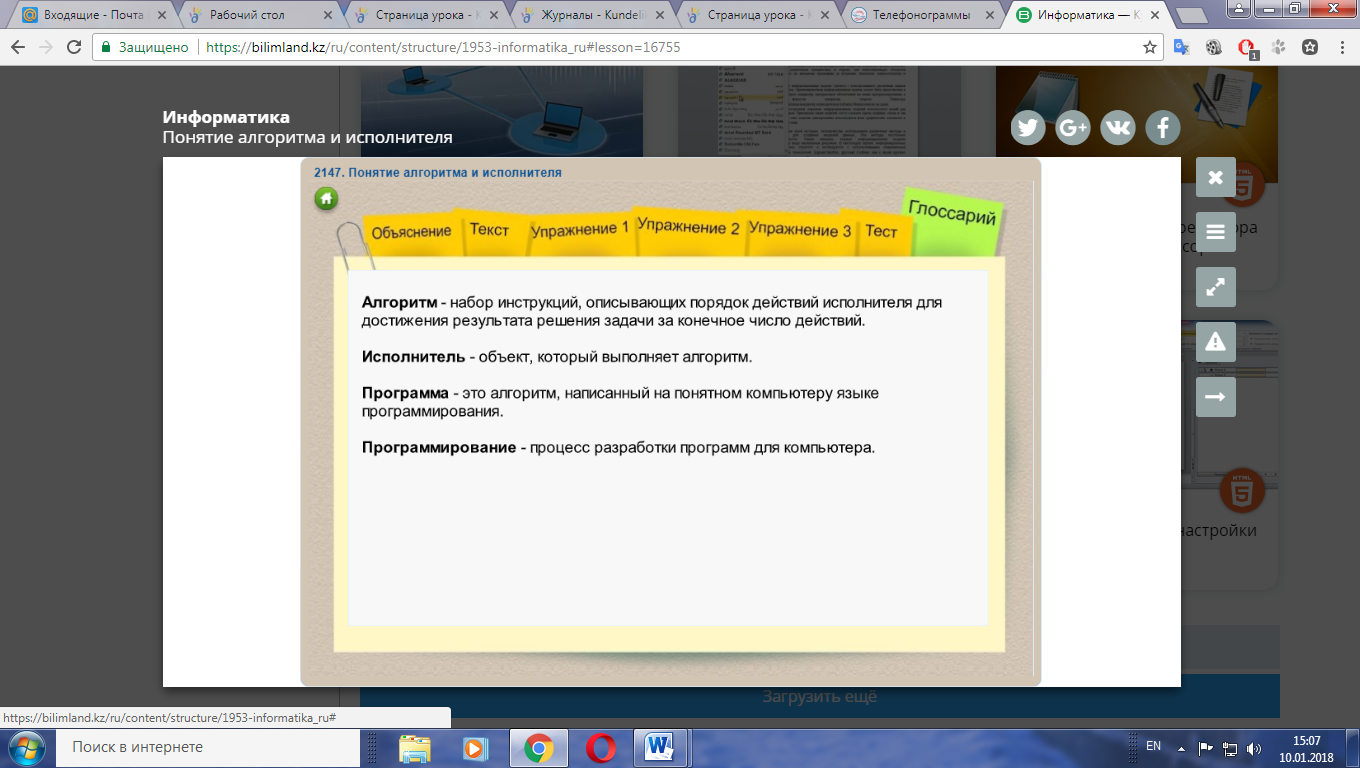 Понятие алгоритма известно в математике давно. Термин происходит от имени великого ученого Средней Азии и средневекового Востока Мухамада ибн Мусы аль-Хорезми.    С помощью алгоритмов решаются не только традиционные для математики вычислительные задачи, но и многие другие, возникающие в быту или на производстве. Каждый из нас ежедневно использует различные алгоритмы: инструкции, правила, рецепты и т.п. Обычно мы это делаем не задумываясь. Например, открывая дверь ключом, никто не размышляет над тем, в какой последовательности выполнять действия. Однако чтобы научить кого-нибудь открывать дверь, придется четко указать и сами действия, и порядок их выполнения. То же потребуется и при указании маршрута поездки.Сравним эти алгоритмы. На первый взгляд, между ними нет ничего общего. Одно дело открывать дверь, другое – ехать в гости. Но если приглядеться внимательно, можно заметить существенное сходство между ними. Прежде всего, это строгий порядок выполнения действий. Исходя из всего выше сказанного сформулируем понятие алгоритма.  Алгоритм - это точное и понятное указание (инструкция) совершить последовательность действий, направленных на достижение указанной цели или на решение поставленной задачи. ( показать слайды с определением,  примерами алгоритмов) А кто же может исполнять алгоритмы?Работая в группах, ученики самостоятельно изучают новый материал.Задача1.  Пропылесосить коверЗадача2.   Погладь рубашку.Задача3.  Накачать Велосипедное колесоЗадача4.  Составьте алгоритм из данных предложений: Задача5.  Узнайте о  возможностях ПК по буквенному лабиринту.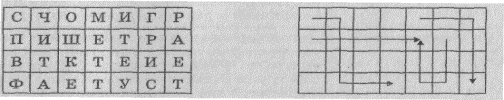 Задача6.  Прочитайте пословицу. Найдите нужные буквы, используя алгоритм, в котором каждая стрелка обозначает слово Ответы:(Пишет, считает, играет, рисует.)(Хорошая книга лучший друг.)Исполнитель алгоритма  - это некоторая абстрактная или реальная система (техническая, биологическая или биотехническая ) способная выполнить действия, предписываемые алгоритмом.Исполнителя характеризуют: среда (место обитания)система команд(команды из некоторого строго заданного списка)элементарные действияотказы(недопустимые действия )Обычно исполнитель не знает о цели алгоритма. Он выполняет полученные команды, не задавая вопросов "почему", и "зачем". Бездумный исполнительIII. Актуализация знанийПостановка цели урока. Мотивация изучения материала.https://youtu.be/5x-w2_PeXRQ (просмотр видео 7 мин). А теперь посмотрите на экран перед нами первая достопримечательность Алгоритма с сайта Bilimland. Понятие алгоритма известно в математике давно. Термин происходит от имени великого ученого Средней Азии и средневекового Востока Мухамада ибн Мусы аль-Хорезми.    С помощью алгоритмов решаются не только традиционные для математики вычислительные задачи, но и многие другие, возникающие в быту или на производстве. Каждый из нас ежедневно использует различные алгоритмы: инструкции, правила, рецепты и т.п. Обычно мы это делаем не задумываясь. Например, открывая дверь ключом, никто не размышляет над тем, в какой последовательности выполнять действия. Однако чтобы научить кого-нибудь открывать дверь, придется четко указать и сами действия, и порядок их выполнения. То же потребуется и при указании маршрута поездки.Сравним эти алгоритмы. На первый взгляд, между ними нет ничего общего. Одно дело открывать дверь, другое – ехать в гости. Но если приглядеться внимательно, можно заметить существенное сходство между ними. Прежде всего, это строгий порядок выполнения действий. Исходя из всего выше сказанного сформулируем понятие алгоритма.  Алгоритм - это точное и понятное указание (инструкция) совершить последовательность действий, направленных на достижение указанной цели или на решение поставленной задачи. ( показать слайды с определением,  примерами алгоритмов) А кто же может исполнять алгоритмы?Работая в группах, ученики самостоятельно изучают новый материал.Задача1.  Пропылесосить коверЗадача2.   Погладь рубашку.Задача3.  Накачать Велосипедное колесоЗадача4.  Составьте алгоритм из данных предложений: Задача5.  Узнайте о  возможностях ПК по буквенному лабиринту.Задача6.  Прочитайте пословицу. Найдите нужные буквы, используя алгоритм, в котором каждая стрелка обозначает слово Ответы:(Пишет, считает, играет, рисует.)(Хорошая книга лучший друг.)Исполнитель алгоритма  - это некоторая абстрактная или реальная система (техническая, биологическая или биотехническая ) способная выполнить действия, предписываемые алгоритмом.Исполнителя характеризуют: среда (место обитания)система команд(команды из некоторого строго заданного списка)элементарные действияотказы(недопустимые действия )Обычно исполнитель не знает о цели алгоритма. Он выполняет полученные команды, не задавая вопросов "почему", и "зачем". Бездумный исполнительIII. Актуализация знанийПостановка цели урока. Мотивация изучения материала.https://youtu.be/5x-w2_PeXRQ (просмотр видео 7 мин). А теперь посмотрите на экран перед нами первая достопримечательность Алгоритма с сайта Bilimland. Понятие алгоритма известно в математике давно. Термин происходит от имени великого ученого Средней Азии и средневекового Востока Мухамада ибн Мусы аль-Хорезми.    С помощью алгоритмов решаются не только традиционные для математики вычислительные задачи, но и многие другие, возникающие в быту или на производстве. Каждый из нас ежедневно использует различные алгоритмы: инструкции, правила, рецепты и т.п. Обычно мы это делаем не задумываясь. Например, открывая дверь ключом, никто не размышляет над тем, в какой последовательности выполнять действия. Однако чтобы научить кого-нибудь открывать дверь, придется четко указать и сами действия, и порядок их выполнения. То же потребуется и при указании маршрута поездки.Сравним эти алгоритмы. На первый взгляд, между ними нет ничего общего. Одно дело открывать дверь, другое – ехать в гости. Но если приглядеться внимательно, можно заметить существенное сходство между ними. Прежде всего, это строгий порядок выполнения действий. Исходя из всего выше сказанного сформулируем понятие алгоритма.  Алгоритм - это точное и понятное указание (инструкция) совершить последовательность действий, направленных на достижение указанной цели или на решение поставленной задачи. ( показать слайды с определением,  примерами алгоритмов) А кто же может исполнять алгоритмы?Работая в группах, ученики самостоятельно изучают новый материал.Задача1.  Пропылесосить коверЗадача2.   Погладь рубашку.Задача3.  Накачать Велосипедное колесоЗадача4.  Составьте алгоритм из данных предложений: Задача5.  Узнайте о  возможностях ПК по буквенному лабиринту.Задача6.  Прочитайте пословицу. Найдите нужные буквы, используя алгоритм, в котором каждая стрелка обозначает слово Ответы:(Пишет, считает, играет, рисует.)(Хорошая книга лучший друг.)Исполнитель алгоритма  - это некоторая абстрактная или реальная система (техническая, биологическая или биотехническая ) способная выполнить действия, предписываемые алгоритмом.Исполнителя характеризуют: среда (место обитания)система команд(команды из некоторого строго заданного списка)элементарные действияотказы(недопустимые действия )Обычно исполнитель не знает о цели алгоритма. Он выполняет полученные команды, не задавая вопросов "почему", и "зачем". Бездумный исполнительIII. Актуализация знанийПостановка цели урока. Мотивация изучения материала.https://youtu.be/5x-w2_PeXRQ (просмотр видео 7 мин). А теперь посмотрите на экран перед нами первая достопримечательность Алгоритма с сайта Bilimland. Понятие алгоритма известно в математике давно. Термин происходит от имени великого ученого Средней Азии и средневекового Востока Мухамада ибн Мусы аль-Хорезми.    С помощью алгоритмов решаются не только традиционные для математики вычислительные задачи, но и многие другие, возникающие в быту или на производстве. Каждый из нас ежедневно использует различные алгоритмы: инструкции, правила, рецепты и т.п. Обычно мы это делаем не задумываясь. Например, открывая дверь ключом, никто не размышляет над тем, в какой последовательности выполнять действия. Однако чтобы научить кого-нибудь открывать дверь, придется четко указать и сами действия, и порядок их выполнения. То же потребуется и при указании маршрута поездки.Сравним эти алгоритмы. На первый взгляд, между ними нет ничего общего. Одно дело открывать дверь, другое – ехать в гости. Но если приглядеться внимательно, можно заметить существенное сходство между ними. Прежде всего, это строгий порядок выполнения действий. Исходя из всего выше сказанного сформулируем понятие алгоритма.  Алгоритм - это точное и понятное указание (инструкция) совершить последовательность действий, направленных на достижение указанной цели или на решение поставленной задачи. ( показать слайды с определением,  примерами алгоритмов) А кто же может исполнять алгоритмы?Работая в группах, ученики самостоятельно изучают новый материал.Задача1.  Пропылесосить коверЗадача2.   Погладь рубашку.Задача3.  Накачать Велосипедное колесоЗадача4.  Составьте алгоритм из данных предложений: Задача5.  Узнайте о  возможностях ПК по буквенному лабиринту.Задача6.  Прочитайте пословицу. Найдите нужные буквы, используя алгоритм, в котором каждая стрелка обозначает слово Ответы:(Пишет, считает, играет, рисует.)(Хорошая книга лучший друг.)Исполнитель алгоритма  - это некоторая абстрактная или реальная система (техническая, биологическая или биотехническая ) способная выполнить действия, предписываемые алгоритмом.Исполнителя характеризуют: среда (место обитания)система команд(команды из некоторого строго заданного списка)элементарные действияотказы(недопустимые действия )Обычно исполнитель не знает о цели алгоритма. Он выполняет полученные команды, не задавая вопросов "почему", и "зачем". Бездумный исполнитель10 мин.IV.Итог урока.Систематизация и обобщение совместных достижений. Индивидуальная работа по личным достижениям.А теперь используя ресурсы с сайта Bilimland выполним упражнение и ответим на тестовые вопросы: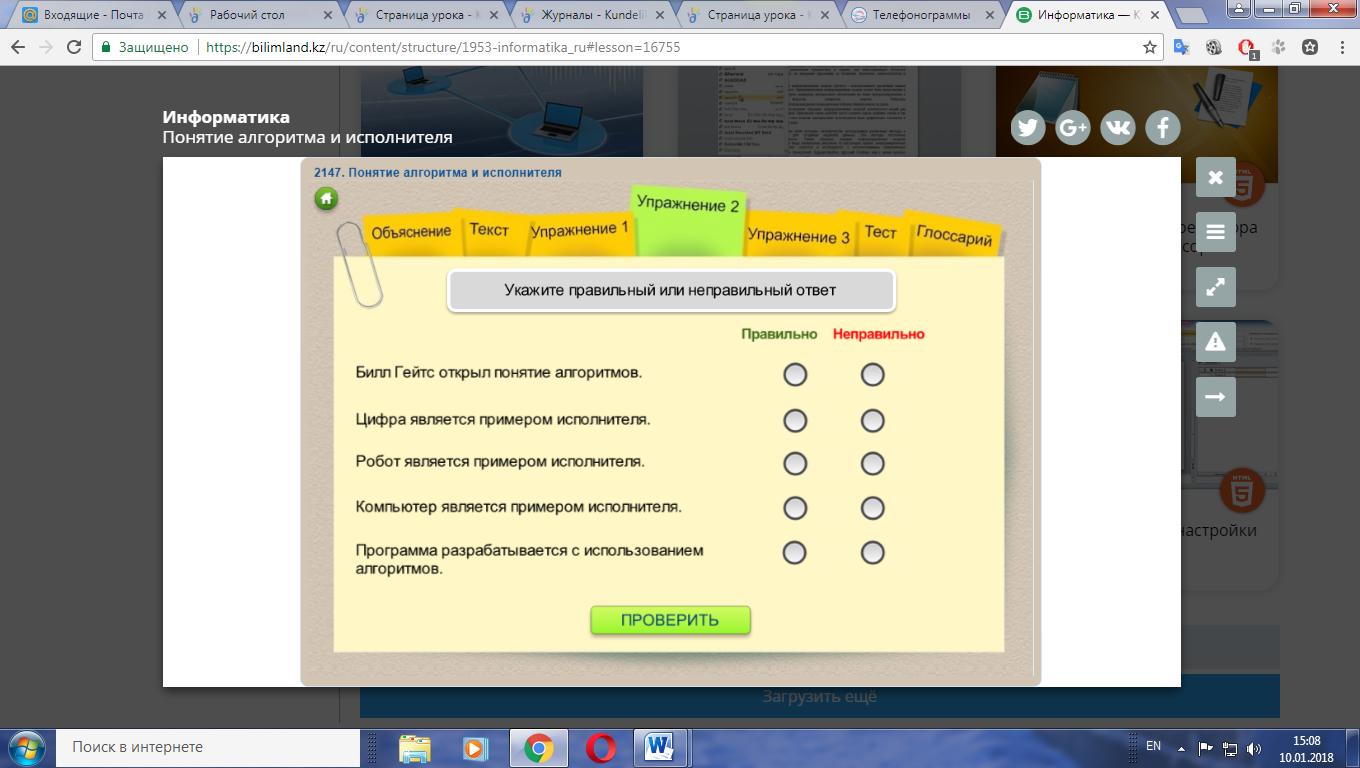 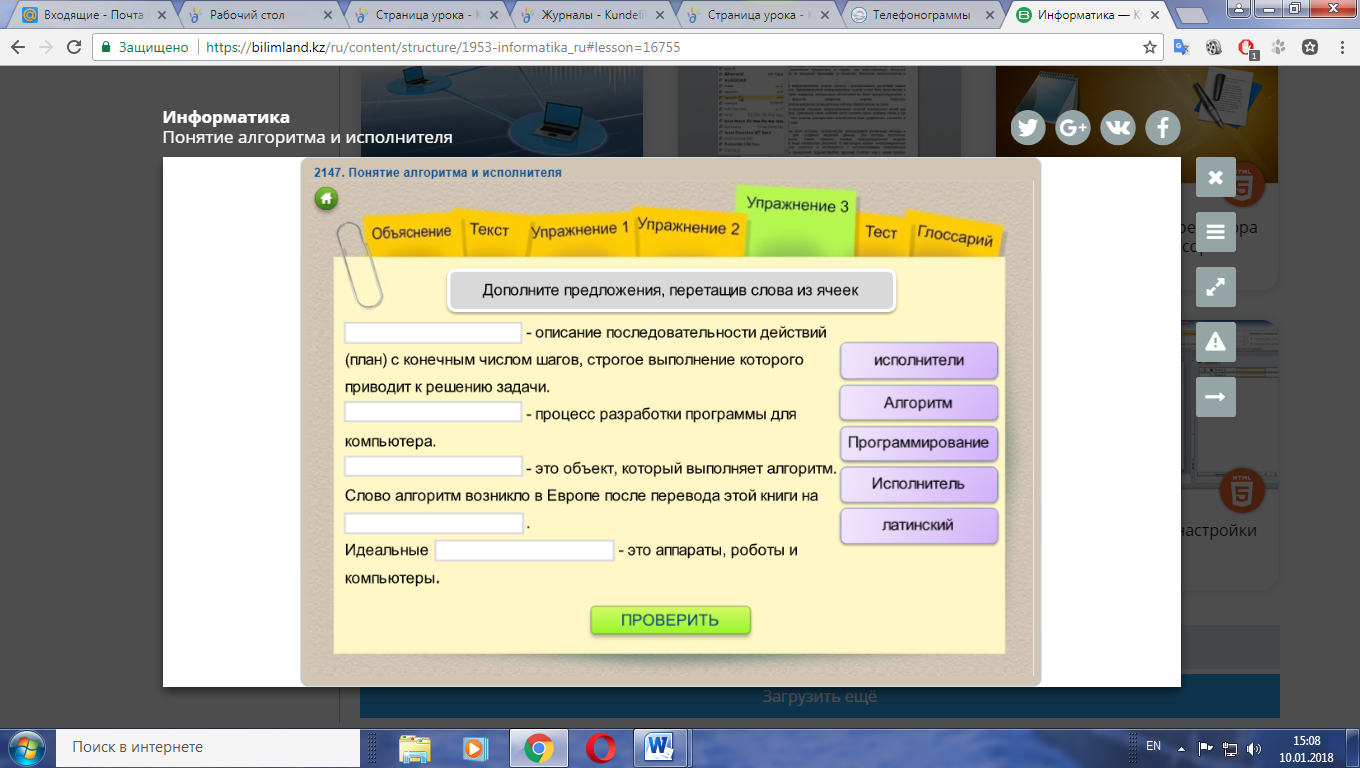 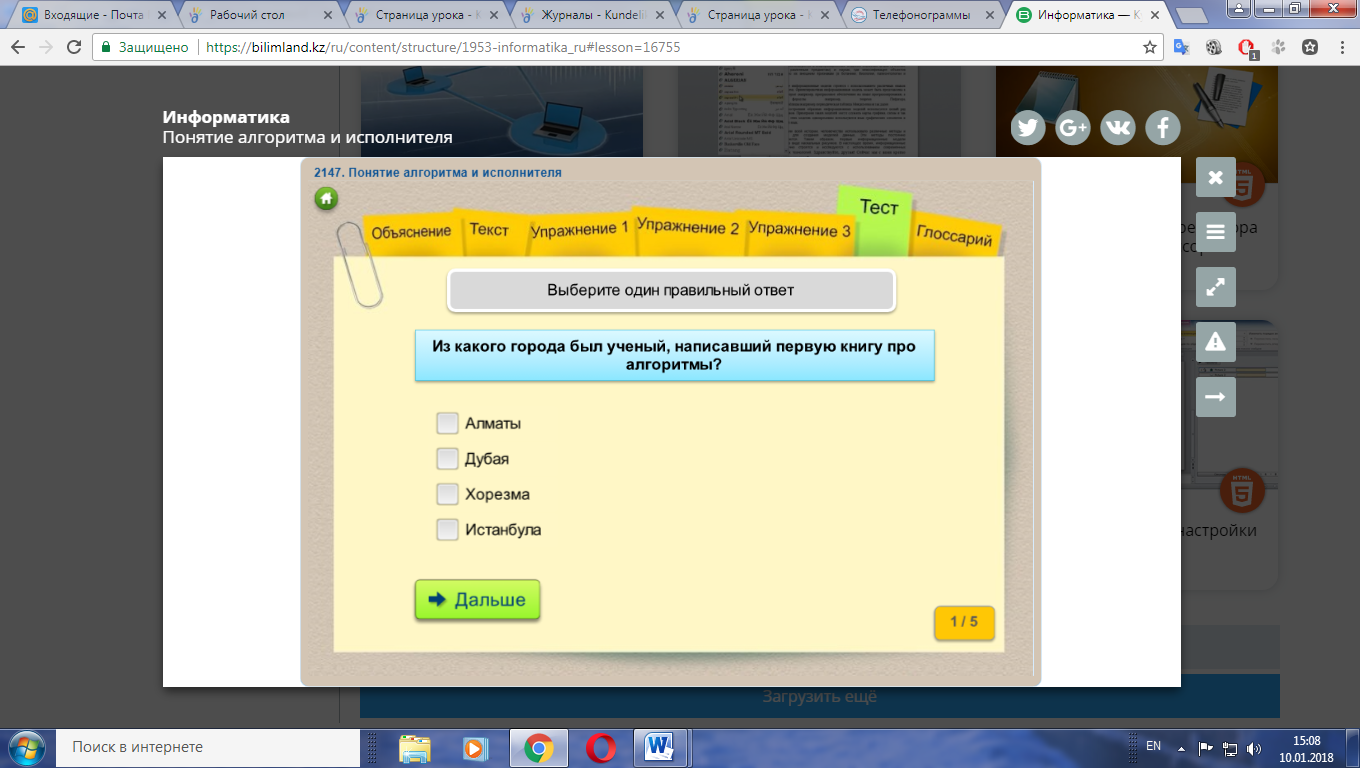 Давайте вспомним, с какими достопримечательностями мы познакомились? Алгоритм и исполнитель алгоритма-Что такое алгоритм?инструкция, точное и понятное указание (инструкция) совершить последовательность действий, направленных на достижение указанной цели или на решение поставленной задачи Что вы можете рассказать про исполнителя алгоритма?Исполнитель - это устройство или живое существо, способное выполнить действия, предписываемые алгоритмом. Примеры исполнителей: человек, компьютер, стиральная машинка, собака и т.дПроводит рефлексию.- Понравился ли вам урок?- Что было трудным для вас?- Что вам больше понравилось?IV.Итог урока.Систематизация и обобщение совместных достижений. Индивидуальная работа по личным достижениям.А теперь используя ресурсы с сайта Bilimland выполним упражнение и ответим на тестовые вопросы:Давайте вспомним, с какими достопримечательностями мы познакомились? Алгоритм и исполнитель алгоритма-Что такое алгоритм?инструкция, точное и понятное указание (инструкция) совершить последовательность действий, направленных на достижение указанной цели или на решение поставленной задачи Что вы можете рассказать про исполнителя алгоритма?Исполнитель - это устройство или живое существо, способное выполнить действия, предписываемые алгоритмом. Примеры исполнителей: человек, компьютер, стиральная машинка, собака и т.дПроводит рефлексию.- Понравился ли вам урок?- Что было трудным для вас?- Что вам больше понравилось?Оценивают работу своих одноклассников.На стикерах записывают свое мнение по поводу урока.Стикеры 2 мин.Объясняет особенности выполнения домашней работы.Объясняет особенности выполнения домашней работы.Записывают домашнюю работу в дневниках.